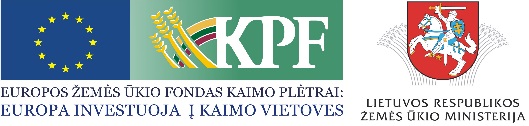                             Parama ekonominės veiklos kūrimui ir plėtrai kaimo vietovėse                  pagal Lietuvos kaimo plėtros 2014-2020 metų programąGerbiamieji,Maloniai kviečiame Jus į Žemės ūkio ministerijos organizuojamą seminarą, kuris vyks šių metų  lapkričio  2 6  d.     (ketvirtadienį),  10.00 val. Trakų švietimo centre (Birutės g. 42, Trakai).Seminaro programa:Su pagarba,LR Žemės ūkio ministerija09.30 – 10.00Dalyvių registracija;10.00 – 11.00Pranešimas: „Parama ekonominės veiklos kūrimui ir plėtrai kaimo vietovėse pagal Lietuvos kaimo plėtros 2014-2020 metų programą“;11.00 – 11.40Diskusijos, klausimai;11.45 – 12.00Seminaro apibendrinimas, kava.